День спорта	В рамках тематического дня спорта для детей и родителей стационарного отделения организована акция волонтерской группы «САД» (студенты Кумертауского педагогического коледжа). Воспитанники ГАУ РЦ г. Кумертау познакомились с известным спортивным клубом города «Легион», руководителем которого является кандидат в мастера спорта по каратэ, судья республиканской категории Санин Павел Аркадьевич.Показательная программа клуба включала в себя следующее:мастер-класс по каратэ;показательные выступления шоу-группы «Экстрим» и экстрим — группы «Тема».	В завершении дети стационарного отделения сделали селфи на память.
		Дети получили большой заряд отличного настроения от интересных спортивных, познавательных и увлекательных выступлений. Знакомство со спортсменами разных видов спорта — одна из форм воспитания здорового образа жизни и желания заниматься физкультурой.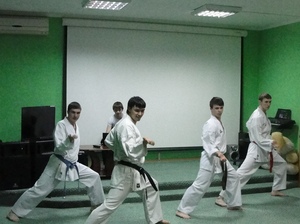 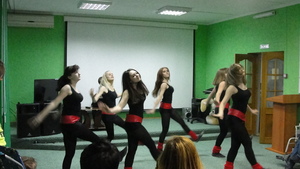         мастер-класс по каратэ                                        шоу-группа «Экстрим»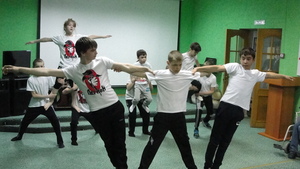 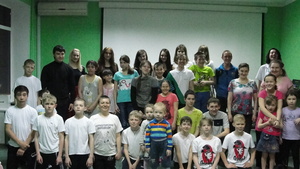 экстрим — группы «Тема»                              акция «Дети - детям»